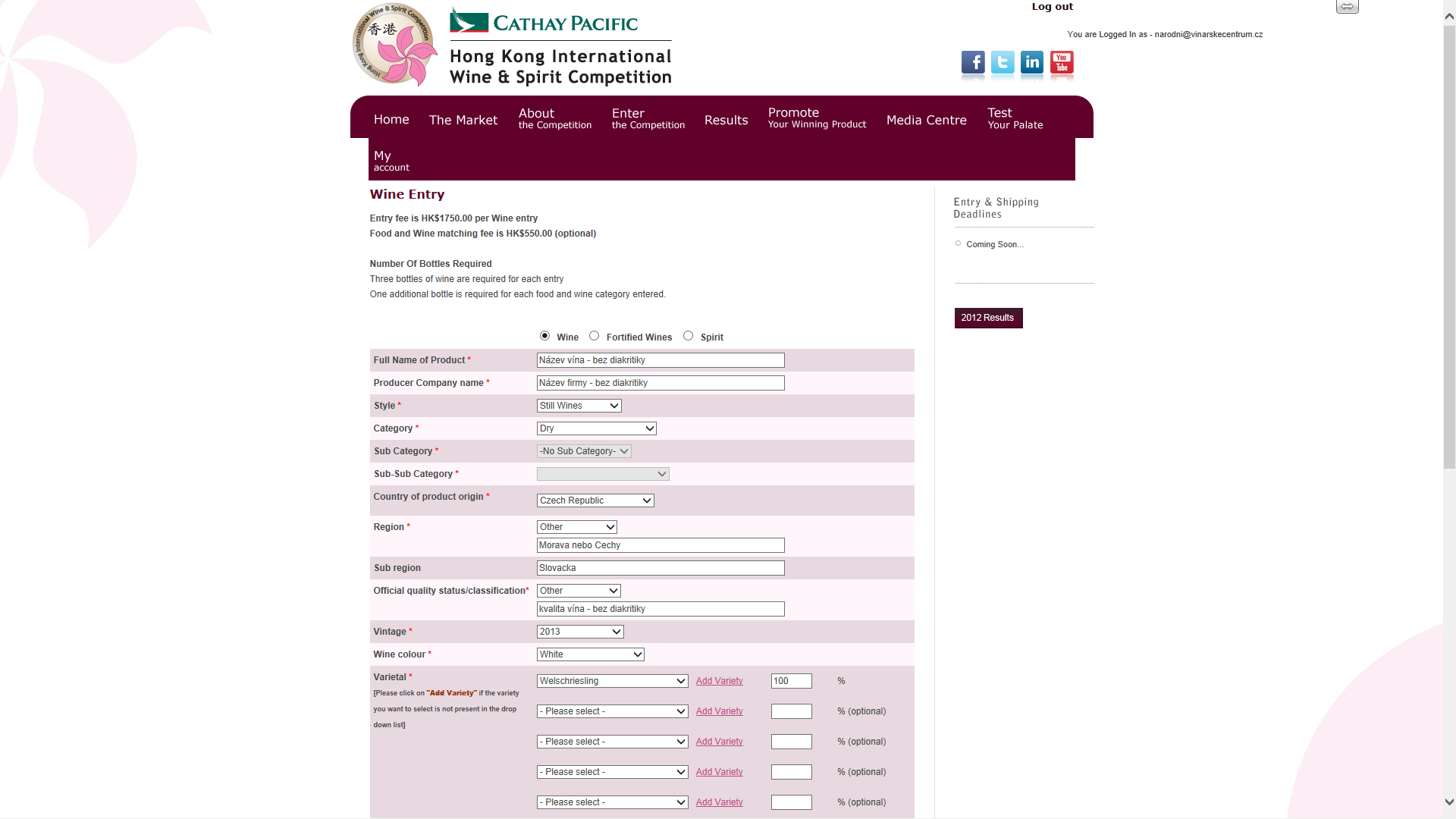 Přihlašování online zde: http://www.hkiwsc.com/user ; Unsername: narodni@vinarskecentrum.cz; Password: nvcval2000Všechny texty pište prosím bez diakritiky.Odrůdy naleznete pod mezinárodními názvy ryzlink vlašský jako welschriesling atd.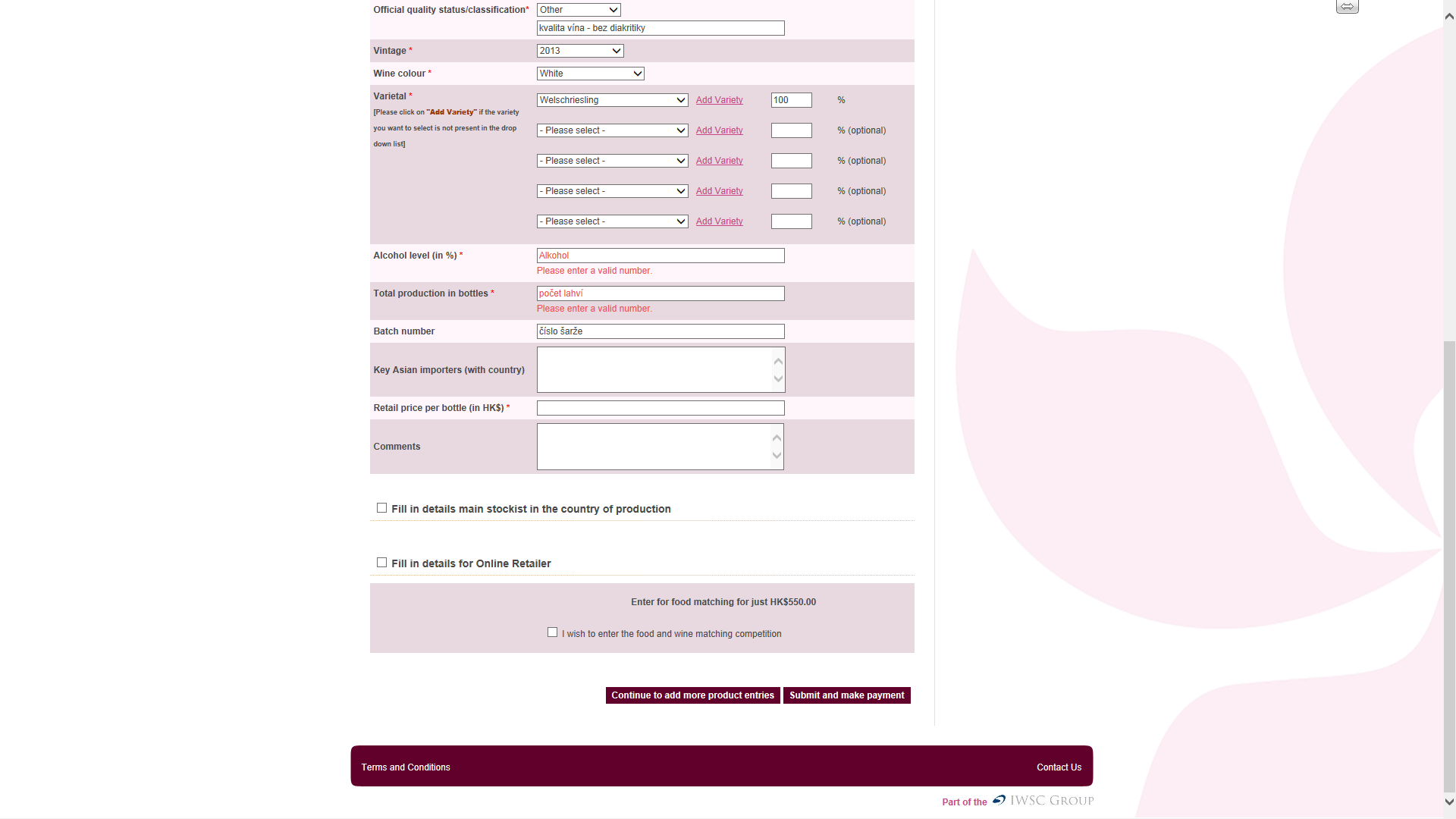 Retail price per bottle (in HK$) = cena prodejní za láhev v HK dolarech. 1 HKD = 2,70 Kč (např. víno stojí 270,- Kč = 100 HKD)